PENUGASAN MENGIKUTI PENDIDIKAN PROGRAM MAGISTER ILMU BIOMEDIK	Yang bertanda tangan di bawah ini:Untuk mengikuti pendidikan Program Magister Ilmu Biomedik di Fakultas Kedokteran Universitas Brawijaya.Untuk menjamin kelancaran aktivitas selama mengikuti program pendidikan tersebut, yang bersangkutan dibebaskan dari tugas-tugas di Instansi/Lembaga.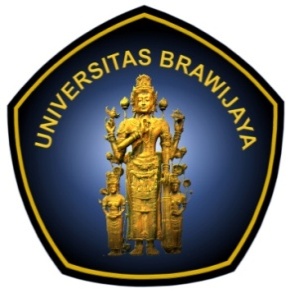 KEMENTERIAN RISET, TEKNOLOGI, DAN PENDIDIKAN TINGGIUNIVERSITAS BRAWIJAYAFAKULTAS KEDOKTERANPROGRAM MAGISTER ILMU BIOMEDIKJalan Veteran, Malang 65145, Jawa Timur – IndonesiaTelp. (62)(341) 551611; 569117; 567192 Pes. 213, 214 – Fax. (62)(341) 564755 E-mail: sekr.fk@ub.ac.id Website: http://biomedical.fk.ub.ac.idNama:…………………………………………………………………………..........................................................……………………………....NIP:…………………………………………………………………………..........................................................……………………………....Jabatan:…………………………………………………………………………..........................................................………………………………..Instansi:Nama    : …………………………………………………………………………..........................................................…………………Alamat  : …………………………………………………………………………..........................................................…………………Telp       : …………………………………………………………………………..........................................................…………………Fax        : …………………………………………………………………………..........................................................………………….Email    : …………………………………………………………………………..........................................................………………….Menugaskan kepada:Menugaskan kepada:Menugaskan kepada:Nama:…………………………………………………………………………..........................................................………………………………..NIP:…………………………………………………………………………..........................................................………………………………..Jabatan:…………………………………………………………………………..........................................................………………………………..Instansi:Nama    : …………………………………………………………………………..........................................................…………………Unit       : …………………………………………………………………………..........................................................…………………Alamat  : …………………………………………………………………………..........................................................…………………Telp       : …………………………………………………………………………..........................................................…………………Fax        : …………………………………………………………………………..........................................................………………….Email    : …………………………………………………………………………..........................................................………………….………….............………………,,,Rektor/Pimpinan Tertinggi Instansi/Lembaga……………………………………………………………………Nama terang, tandatangan, dan stempel  Rektor/Pimpinan Tertinggi Instansi/Lembaga……………………………………………………………………Nama terang, tandatangan, dan stempel  Rektor/Pimpinan Tertinggi Instansi/Lembaga……………………………………………………………………Nama terang, tandatangan, dan stempel  Rektor/Pimpinan Tertinggi Instansi/Lembaga……………………………………………………………………Nama terang, tandatangan, dan stempel  Rektor/Pimpinan Tertinggi Instansi/Lembaga……………………………………………………………………Nama terang, tandatangan, dan stempel  Rektor/Pimpinan Tertinggi Instansi/Lembaga……………………………………………………………………Nama terang, tandatangan, dan stempel  Rektor/Pimpinan Tertinggi Instansi/Lembaga……………………………………………………………………Nama terang, tandatangan, dan stempel  Rektor/Pimpinan Tertinggi Instansi/Lembaga……………………………………………………………………Nama terang, tandatangan, dan stempel  Rektor/Pimpinan Tertinggi Instansi/Lembaga……………………………………………………………………Nama terang, tandatangan, dan stempel  Rektor/Pimpinan Tertinggi Instansi/Lembaga……………………………………………………………………Nama terang, tandatangan, dan stempel  Rektor/Pimpinan Tertinggi Instansi/Lembaga……………………………………………………………………Nama terang, tandatangan, dan stempel  Rektor/Pimpinan Tertinggi Instansi/Lembaga……………………………………………………………………Nama terang, tandatangan, dan stempel  Catatan	:	-	 Hanya diisi oleh  Calon Mahasiswa dari suatu Instansi Tulis dengan huruf balok dan sebaiknya menggunakan tinta hitamCatatan	:	-	 Hanya diisi oleh  Calon Mahasiswa dari suatu Instansi Tulis dengan huruf balok dan sebaiknya menggunakan tinta hitamCatatan	:	-	 Hanya diisi oleh  Calon Mahasiswa dari suatu Instansi Tulis dengan huruf balok dan sebaiknya menggunakan tinta hitamCatatan	:	-	 Hanya diisi oleh  Calon Mahasiswa dari suatu Instansi Tulis dengan huruf balok dan sebaiknya menggunakan tinta hitamCatatan	:	-	 Hanya diisi oleh  Calon Mahasiswa dari suatu Instansi Tulis dengan huruf balok dan sebaiknya menggunakan tinta hitamCatatan	:	-	 Hanya diisi oleh  Calon Mahasiswa dari suatu Instansi Tulis dengan huruf balok dan sebaiknya menggunakan tinta hitamCatatan	:	-	 Hanya diisi oleh  Calon Mahasiswa dari suatu Instansi Tulis dengan huruf balok dan sebaiknya menggunakan tinta hitamCatatan	:	-	 Hanya diisi oleh  Calon Mahasiswa dari suatu Instansi Tulis dengan huruf balok dan sebaiknya menggunakan tinta hitamCatatan	:	-	 Hanya diisi oleh  Calon Mahasiswa dari suatu Instansi Tulis dengan huruf balok dan sebaiknya menggunakan tinta hitamCatatan	:	-	 Hanya diisi oleh  Calon Mahasiswa dari suatu Instansi Tulis dengan huruf balok dan sebaiknya menggunakan tinta hitamCatatan	:	-	 Hanya diisi oleh  Calon Mahasiswa dari suatu Instansi Tulis dengan huruf balok dan sebaiknya menggunakan tinta hitamCatatan	:	-	 Hanya diisi oleh  Calon Mahasiswa dari suatu Instansi Tulis dengan huruf balok dan sebaiknya menggunakan tinta hitamCatatan	:	-	 Hanya diisi oleh  Calon Mahasiswa dari suatu Instansi Tulis dengan huruf balok dan sebaiknya menggunakan tinta hitam